COMMISSION JURIDICTIONNELLE DE DISCIPLINEEtude de 08 affaires disciplinaires.DIRECTION DES COMPETITIONSReprogrammation de la 19° journée « honneur » U19 et séniors les 08 et 09 Mars 2019.Reprogrammation de la 15° journée « Pré-honneur » U19 et séniors les 08 et 09 Mars 2019.Homologation des résultats et classement des jeunes catégories.Programmation des matchs de jeunes U15-U17 :Groupe A : mise à jour Groupe B : 10° journéeGroupe C : 14° journéeGroupe D : 13° journéeGroupe E : 13° journéeGroupe F : 13° journéeEtude d’une (01) affaire litigieuse.DIRECTION TECHNIQUE DE L’ARBITRAGEDésignations des arbitres pour les rencontres du 08 et 09 Mars 2019 (division Honneur, Pré-Honneur et jeunes).Désignations des arbitres pour le tournoi Futsal féminin  du 08 Mars 2019.Causeries hebdomadaires du mardi.COUPE DE WILAYA 2018 - 2019CATEGORIES U15 – U17REGLEMENT DE LA COMPETITIONLa compétition se déroulera en éliminatoires directes.Elle se jouera sur terrains neutres.Les frais d’organisation des rencontres seront supportés équitablement par les équipes domiciliées 1000,00 DA par équipe.Equipement des joueurs : Les équipes doivent être uniformément vêtues aux couleurs de leur club déclarées à l'engagement et conformément à la loi IV de l'International Board. Si les tenues (maillots, shorts et bas) des deux équipes en présence sont de même couleur ou prêtent à équivoque, il est procédé au tirage au sort pour désigner l'équipe qui doit changer de tenue.Ballons : chaque équipe doit fournir quatre (04) ballons de compétition en bon état.Equipes engagées :    NOS PEINES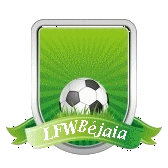 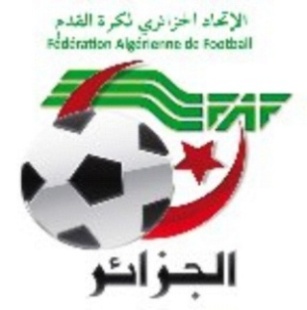 DIRECTION TECHNIQUE DE WILAYA D’ARBITRAGE.REUNION DU 05.03.2019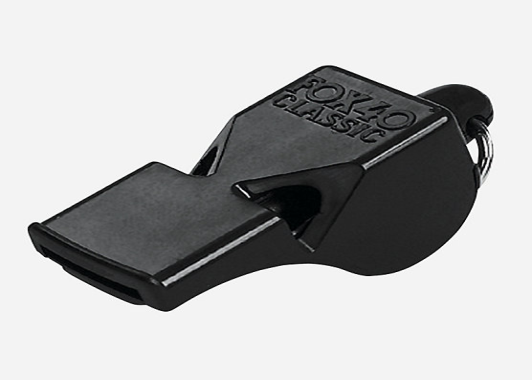 Membres présents :BOUZELMADEN	     Mohamed          Président CAWMESSAOUDI            Aissa	            SecrétaireYOUBI                    Mohamed           Formateur  Instructeur IDIRENE		    Zahir                  FormateurZIANE                    Madjid                FormateurORDRE  DU  JOUR   Demande trio d’arbitre par NAFTAL pour samedi 09.03.2019à 11h stade opow  annexe.Mr MEZHICHE HALIM Demande de mise indisponibilité pour la journée du 08.03.2019.Désignations des arbitres division honneur et pré honneur et jeunes pour la journée du 08 et 09.03.2019.  DIVERS  COMMISSION DE FORMATION ET D’EVALUATIONDES  ARBITRESSEANCE DU MARDI 05/03/2019 :Membres présents :-Mr    YOUBI       Mohamed                    Chargé de la Commission de  Formation                                                                                  et  d’évaluation des arbitres  –  Formateur -Mr BOUZELMADEN  Mohamed            Président  CWA  - Formateur-Mr    ZIANE         Madjid                          Formateur -Mr    IDIREN         Zahir                            Formateur-Mr    BOUZERAR      Ahmed                    Formateur -Mr    YAHI              Omar                          Formateur  CAUSERIES DU MARDI  O5/03/2019  A  17 H00 Thème :   Loi 14   –   Pénalty  -  sera présenté par Mr YOUBI  MOHAMED (rerprise) N B :  Les Formateurs doivent établir une feuille de présence  et d’émargement pour  tous les arbitres présents , contresignée  par  le (les) formateurs concernés .FORMATION DES ARBITRESPROGRAMME DE LA COMMISSION DE FORMATION ET                                                                                                             D’EVALUATION DES ARBITRESMOIS DE MARS  2019CAUSERIES  HEBDOMADAIRES   MARDI 05 MARS   2019 A 17 HEURES  ( reprise)Thème : LOI 14  - PENALTY -  FORMATEUR : Mr YOUBI  MOHAMED MARDI  12 MARS 2019 A 17 HEURESDémonstrations  pratiques sur terrain (Tous les Arbitres et formateurs sont concernés)MARDI  19  MARS  2019 A 17 HEURES  (reprise) Thème : LOI 11 « HORS JEU  » FORMATEUR : Mr BOUZELMADEN MOHAMEDMARDI   26 MARS  2019  A 17 HEURES Thème : LOI  12 : FAUTES ET INCORRECTIONS  –FORMATEURS -Mrs BOUZERAR  AHMED   et  YAHI OMAR MARDI 02  MARS  2019 A 17 HEURES  Thème  : LOI 03 « JOUEURS » FORMATEUR : Mr  IDIREN ZAHIR  MARDI  09  MARS  2019 A 17  HEURES  Thème : LOI 13  «  COUPS FRANCS »  FORMATEUR /  MR  ZIANE  MADJID    NB /  les formateurs concernés doivent  établir la feuille de présence  des arbitres                                                                           LE  SUPPORT  DE  L’ARBITRE COUP D’ENVOI ET REPRISE DE JEU BALLE   A TERRE          L’arbitre laisse tomber le ballon à terre  à l’endroit où celui-ci se trouvait au moment de l’interruption du jeu à moins que le jeu ait été arrêté à l’intérieur de la surface de but auquel cas l’arbitre laissera  le ballon tomber sur la ligne de la surface de but qui est parallèle  à la ligne de but   et ce  sur le point le plus proche de l’endroit où se trouvait le ballon au moment où le jeu a été arrêté.  LE BALLON EST EN JEU LORSQU’IL TOUCHE LE SOL      Un nombre illimité de joueurs peuvent disputer une balle à terre ( y compris les gardiens de but) ;  l’arbitre n’a pas le pouvoir de décider qui peut disputer une balle à terre ni son résultat .LA BALLE A TERRE DOIT ETRE REJOUEE SI LE BALLON :*    touche un joueur avant de toucher le sol*    quitte le terrain après avoir rebondi sur le sol sans  qu’un joueur ne l’ait touché.Si une balle à terre entre dans le but sans toucher au moins deux  joueurs ;  le jeu reprend par :*un coup de pied de but si le ballon entre dans le but de l’équipe adverse ;*un corner si le ballon entre dans le but de l’équipe du joueur ayant botté le ballon.                                              Par Mr Mohamed   YOUBI , instructeur  formateur                                       Chargé de la  Commission de formation et d’évaluation des arbitres                                                                                                                    الاتحاديـــة الجزائريـــة لكـــرة القـــدمLIGUE DE FOOTBALL DE LA WILAYA DE BEJAIACOMMISSION JURIDICTIONNELLE DE DISCIPLINE                                 REUNION DU 05.03.2019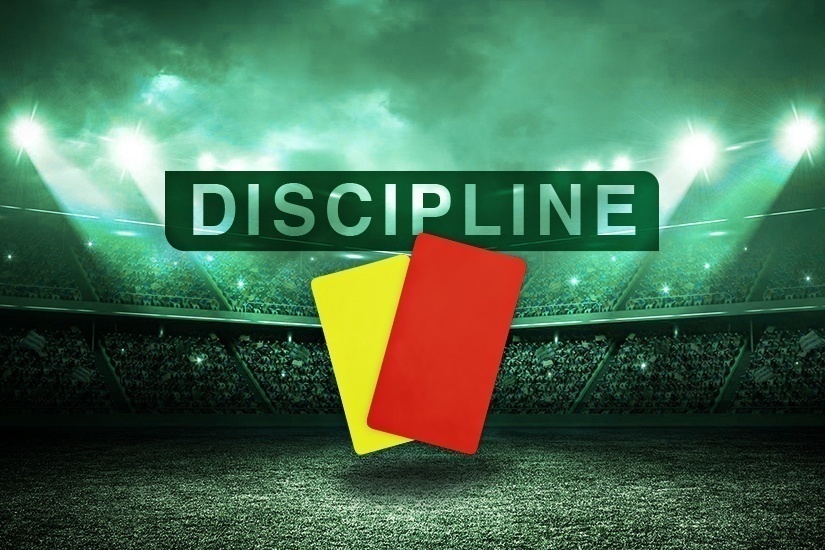 Membres présents :Mr  Maitre YOUBI  Mohamed               PrésidentMr  MEZIANE        Karim                    SecrétaireMr  IDIR               LAID                       MembreOrdre du jour :   Traitement des Affaires Disciplinaires.Honneur-séniorsAffaire n°331: Rencontre « NCB   – OF  » Du  05/03/2019LAIFAOUI    LOUNIS           lic n°061227  « NCB » Avertissement AJ AMAOUCHE NAIM           lic n°061164  « OF  » Avertissement AJAffaire n°332 : Rencontre « OA    – JSIO » Du 05/03/2019CHELHIOUN OUSSAMA        lic n°061735   «JSIO » Avertissement JD BENSETITI    YANIS           lic n°0611781  « JSIO » UN (01) MF pour CD+ Amende de 1000 DA ( ART 101 RG AMATEUR )  NAIT YAHIA    KARIM               lic n°061018    « OA » UN (01) MF pour CD+ Amende de 1000 DA ( ART 101 RG AMATEUR )Pré-HonneurU19Affaire n°333 : Rencontre « USSA   -   ESTW   » Du 02/03/2019 AMIROUCHE   SAMY            lic n°062315 «  ESTW » Avertissement AJBOUFADENE  IMAD              lic n°062329 «  ESTW » Avertissement AJAmande de 5000 DA pour absence de l’entraineur du club USSA signalé sur la feuille de match. (ART 45 RG JEUNES)                                                            JEUNES – U17Affaire n°334: Rencontre «  USBM      – RCIA  » Du 02/03/2019          BENHALIS    SALEM    lic n°064259   « USBM »  UN (01) MF pour jeu brutal (ART 93 RG DES JEUNES)        Affaire n°335 : Rencontre  «  JSC   –  OCT   »  Du 02/03/2019 KADRI     MASSINSEN        lic n°063538 « OCT » Avertissement AJ                                                                                                                                                                           TABET    HAMID                   lic n° 063549 « OCT »Avertissement JDAffaire n°336 : Rencontre «  USTB   –   NCB  » Du 22 /02/2019OUKACHEBI   ZAKARIA   lic n°063766 « USTB» UN (01) MF POUR CUMUL AJ/AJ OUCHTIBOUKH  ZINZDDINE       lic n°064361 « NCB » UN (01) MF POUR CUMUL AJ/AJDJERROUDI   SID-ALI                  lic n°063804 « NCB » Avertissement AJAffaire n°337: Rencontre «  JSBA   –   FCB  » Du 02 /03/2019IDIR          LOUNES           lic n°063360 « JSBA » Avertissement AJMEKRIOU  RAYANE          lic n°063132 « FCB » Avertissement CASBENATTIA   MOULOUD     lic n°063266 « FCB » Avertissement CASAffaire n°338: Rencontre «  BCEK   –   CRM  » Du 02 /03/2019BENCHIKH    LAMINE           lic n°063312 « BCEK » UN (01) MF POUR CUMUL AJ/JDMOUHOUS       RAYAN       lic n°063465 « CRM » Avertissement JDREPRISE Affaire n°328: Rencontre «  CASA   –   FET  » Du 23 /02/2019Vu le rapport complémentaire de l’arbitre signalant le mauvais comportement de Mr BENAZOUZ FAHEM  entraineur de club CASA SIDI AYAD pour menaces avec mots vulgaires et blessants envers officiel  en fin de partie.Vu l’absence du président et de l’entraineur BENAZOUZ FAHEM du club CASA SIDI AYAD, lesquels ont été convoqués à la commission juridictionnelle de discipline du 05.03.2019 à 15hoo.                  PAR CES MOTIFS LA COMMISSION DECIDE La sanction de Quatre (04) Matchs de suspension fermes de toute fonction officielle pour Mr BENAZOUZ FAHEM ENTRAINEUR du club  CASA pour comportement anti sportif envers officiels en fin de partie.(propos injurieux ,grossiers ,mots vulgaires et blessants et menaces envers officiel ). (ART 100 RG JEUNES.) et Amande de 7000 DA pour le club.Le reste sans changement. ETAT RECAPITULATIF DES AFFAIRES   DISCIPLINAIRES TRAITEESJournées du  02 ET 05-03-2019DIRECTION DES COMPETITIONSRéunion du 05-03-2019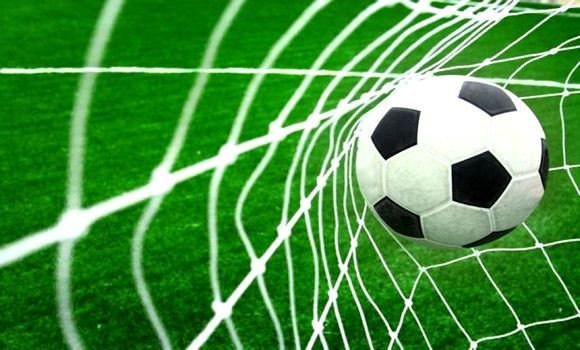 Etaient présents :    MOSTPHAOUI   LACHEMI		Président		                   BELAID		ZAHIR		Secrétaire 		                   FERRAH		MUSTAPHA	Membre		                   BETKA		BOUZID		MembreObjet : étude des affaires litigieusesAffaire N° 61 : Match OF / ARBB ( U19 ) du 02/03/2019                   -  Après lecture de la feuille de match                 -  Vu les pièces versées au dossier Attendu que la rencontre était régulièrement programmée au stade de Feraoun ; Attendu qu’à l’heure prévue de la rencontre, l’équipe du club ARBB était absente.Attendu que cette absence a été régulièrement constatée dans les formes et délais réglementaires.Attendu que l’équipe du club ARBB est arrivée en retard au stade (après la remise des feuilles de matchs).Par ces motifs, la Commission décide :Match perdu par pénalité à l’équipe U19 du Club ARBB pour en attribuer le gain à celle du Club OF qui marque trois (3) points et un score de Trois (03) buts à Zéro (00).Amende de 1500 DA au club ARBB (Article 43 des RG – jeunes).DIRECTION DES COMPETITIONSHONNEURPROGRAMMATION  20° JOURNEEVENDREDI 08 MARS 2019SAMEDI 09 MARS 2019%%%%%%%%%%%%%%%PROGRAMMATION  MISE AJOURMARDI 12 MARS 2019%%%%%%%%%%%%%%%PRE-HONNEURPROGRAMMATION  16° JOURNEEVENDREDI 08 MARS 2019SAMEDI 09 MARS 2019%%%%%%%%%%%%%%%JEUNES GROUPE « A »PROGRAMMATION  VENDREDI 08 MARS 2019SAMEDI 09 MARS 2019%%%%%%%%%%%%%%%JEUNES GROUPE « B »PROGRAMMATION  10° JOURNEEVENDREDI 08 MARS 2019SAMEDI 09 MARS 2019%%%%%%%%%%%%%%%%JEUNES GROUPE « C »PROGRAMMATION  14° JOURNEEVENDREDI 08 MARS 2019%%%%%%%%%%%%%%%JEUNES GROUPE « D »PROGRAMMATION  13° JOURNEEVENDREDI 08 MARS 2019%%%%%%%%%%%%%%%JEUNES - GROUPE  EPROGRAMMATION  13° JOURNEEVENDREDI 08 MARS 2019SAMEDI 09 MARS 2019%%%%%%%%%%%%%%%JEUNES - GROUPE  FPROGRAMMATION  13° JOURNEEVENDREDI 08 MARS 2019SAMEDI 09 MARS 2019DIRECTION DE  L’ORGANISATIONDES COMPETITIONSHOMOLOGATION DES RESULTATS  U15-U17Groupe « A »%%%%%%%%%%%%%%%HOMOLOGATION DES RESULTATS  U15-U17Groupe « B »DIRECTION DE  L’ORGANISATIONDES COMPETITIONSHOMOLOGATION DES RESULTATS  U15-U17Groupe « C »%%%%%%%%%%%%%%%HOMOLOGATION DES RESULTATS  U15-U17Groupe « D »%%%%%%%%%%%%%%%DIRECTION DE  L’ORGANISATIONDES COMPETITIONSHOMOLOGATION DES RESULTATS  U15-U17Groupe « E »%%%%%%%%%%%%%%%HOMOLOGATION DES RESULTATS  U15-U17Groupe « F »DIRECTION DE L’ORGANISATION DES COMPETITIONSClassement du championnat de jeunes JEUNES GROUPE « A » CATEGORIE « U-15 »ARRETE A LA  10° JOURNEE------------------------------------------JEUNES GROUPE « A » CATEGORIE « U-17 »ARRETE A LA 10° JOURNEESOUS TOUTES RESERVESDIRECTION DE L’ORGANISATION DES COMPETITIONSClassement du championnat de jeunes JEUNES GROUPE « B » CATEGORIE « U-15 »ARRETE A LA 09° JOURNEE ------------------------------------------JEUNES GROUPE « B » CATEGORIE « U-17 »ARRETE A LA 09° JOURNEE SOUS TOUTES RESERVESDIRECTION DE L’ORGANISATION DES COMPETITIONSClassement du championnat de jeunes JEUNES GROUPE « C » CATEGORIE « U-15 »ARRETE A LA 13° JOURNEE ------------------------------------------JEUNES GROUPE « C » CATEGORIE « U-17 »ARRETE A LA  13° JOURNEE SOUS TOUTES RESERVESDIRECTION DE L’ORGANISATION DES COMPETITIONSClassement du championnat de jeunesJEUNES GROUPE « D » CATEGORIE « U-15 »ARRETE A LA 12° JOURNEE ------------------------------------------JEUNES GROUPE « D » CATEGORIE « U-17 »ARRETE A LA  12° JOURNEE SOUS TOUTES RESERVESDIRECTION DE L’ORGANISATION DES COMPETITIONSClassement du championnat de jeunesJEUNES GROUPE « E » CATEGORIE « U-15 »ARRETE A LA 12° JOURNEE------------------------------------------JEUNES GROUPE « E » CATEGORIE « U-17 »ARRETE A LA  12° JOURNEE SOUS TOUTES RESERVESDIRECTION DE L’ORGANISATION DES COMPETITIONSClassement du championnat de jeunesJEUNES GROUPE « F » CATEGORIE « U-15 »ARRETE A LA 12° JOURNEE------------------------------------------JEUNES GROUPE « F » CATEGORIE « U-17 »ARRETE A LA  12° JOURNEE SOUS TOUTES RESERVESU 15U 17CR BEJAIAJSC AOKASWA FELDENWA FELDENOS TAZMALTOS TAZMALTES TIZI WERES TIZI WEROC AKFADOUOC AKFADOUWA TALA-HAMZAWA TALA-HAMZABC EL-KSEURBC EL-KSEURNRB SEMAOUNNRB SEMAOUNUST BEJAIAUST BEJAIAUS BENI-MAOUCHEUS BENI-MAOUCHESS SIDI-AICHSS SIDI-AICHJSB AMIZOURJSB AMIZOURNC BEJAIANC BEJAIAJS MELBOUJS MELBOUASS AKBOUASS AKBOUO FERAOUNO FERAOUNFC BEJAIAFC BEJAIAAWFS BEJAIAAWFS BEJAIAWRB OUZELLAGUENWRB OUZELLAGUENAEF SAHELAEF SAHELO AKBOUO AKBOUFE TAZMALTFE TAZMALTASEC AWZELLAGUENASEC AWZELLAGUENCSA TIZI TIFRACSA TIZI TIFRARC IGHIL ALIRC IGHIL ALIJS DJERMOUNAJS DJERMOUNAUS SIDI AYADUS SIDI AYADCRB AOKASCRB AOKASCR MELLALACRMELLALACA SIDI AYADRSC AKHENAK CSP TAZMALTARB BARBACHAIRB BOUHAMZANB TASKRIOUT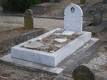      Profondément touchés  par  le décès de la sœur de Mr le WALI de la Wilaya de Bejaia, le  Président,  les  Membres  du  Bureau  de   Ligue   et  des  Commissions, les   Arbitres  et  l’ensemble  du  Personnel lui présentent  ainsi qu’à sa famille,  leurs condoléances les  plus Sincères et  les assurent de leur profonde sympathie .       Puisse Dieu, le tout puissant,        accorder à la défunte  sa sainte     miséricorde.Désignation des sanctionsSeniorsSeniors JeunesTotalDésignation des sanctionsHon.P/hon JeunesTotalNombre d’affaires02          -0608Avertissements03- 0912Contestations decisions02 --02Expulsions joueurs-- 0404Expulsions dirigeants----Conduite incorrect--LIEUXRENCONTRESU 19SENIORSBENAL. PRINCIPALJSIO / CSPC  13 H -- BEJAIA NACERIAJSIO / CSPC  -- 15 H BENAL. PRINCIPALGB / JSBA  -- 15 H LIEUXRENCONTRESU 19SENIORSFERAOUNOF / ARBB -- 14 H BEJAIA NACERIAAST / CRBSET  13 H 15 H SEMAOUNSSSA / CRBA 13 H 15 H BARBACHAOMC / NCB 12 H 14 H AIT RZINESRBT / CRBAR 13 H15 H LIEUXRENCONTRESU 19SENIORSAIT RZINECRBAR / AST --15 H BENAL. PRINCIPALGB / OMC  -- 15 H AMIZOURJSBA / SRBT -- 15 H LIEUXRENCONTRESU 19SENIORSBOUHAMZAIRBBH / RCIA 11 H 15 H EL KSEURCSATT / JSD 11 H 15 H MELBOUJSM / OST 13 H 15 H AIT RZINEFET / JSB  -- 14 H 30TIMEZRITUSSA / ESTW--14 H 30 LIEUXRENCONTRESU 19SENIORSOUZELLAGUENWRBO / JST -- 14 H LIEUXRENCONTRESU 15U 17BENAL. ANNEXEGB / USTB09 H 3011 H LIEUXRENCONTRESU 15U 17BEJAIA NACERIANCB / AWFSB 09 H 3011 H SEMAOUNSSSA / JSB  09 H 3011 H LIEUXRENCONTRESU 15U 17BENAL. ANNEXEAJFB / GCB13 H 14 H 30AMIZOURJSBA / AB10 H 11 H 30LIEUXRENCONTRESU 15U 17BENAL. ANNEXE FCB / CRB13 H 14 H 30TALA HAMZAWAT / ENSB  11 H 12 H 30LIEUXRENCONTRESU 15U 17S.E.TENINEAEFS / UST10 H 11 H 30TASKRIOUTNBT / CRBSET 10 H 11 H 30MELBOUJSM / JST09 H 3011 H KHERRATAJSD / ESTW10 H 11 H 30LIEUXRENCONTRESU 15U 17SEMAOUNNRBS / OF10 H 3012 H TIMEZRITUSSA / CRM11 H12 H 30EL KSEURCSATT / BCEKREPORTEESREPORTEESBENI MAOUCHEOMC / RSCA11 H12 H 30LIEUXRENCONTRESU 15U 17SEMAOUNCASA / CSPT14 H15 H 30LAAZIBOCA / OCT10 H 11 H 30OUZELLAGUENWRBO / JSC 11 H 12 H 30LIEUXRENCONTRES U 15U 17AIT RZINEFET / ASSA09 H 3011 H LIEUXRENCONTRESU 15U 17AIT RZINECRBAR / OA10 H 11 H 30AIT RZINESRBT / USBMREPORTEESREPORTEESLIEUXRENCONTRES U 15U 17IGHIL ALIRCIA / OST10 H 11 H 30AKBOUWAF / IRBBH11 H 12 H 30BENI MAOUCHEESBM / ASECA11 H 12 H 3010° journéeRENCONTRESU15U1711° journéeRENCONTRESU15U1710° journéeUSTB / NCB 02 - 0101 - 0111° journéeJSIO / NCB01 - 0201 - 0411° journéeAWFSB / JSCA02 - 0005 - 0111° journéeGB / USTBNJNJ11° journéeCSPC / AST04 - 0100 - 0111° journéeSSSA / JSBNJNJ7° journéeRENCONTRESU15U179° journéeRENCONTRESU15U177° journéeWAT / CRB00 - 0403 - 019° journéeJSBA / FCB02 - 0201 - 009° journéeAJFB / CRB 00 - 01--13° journéeRENCONTRESU15U1713° journéeESTW / UST05 - 0003 - 0013° journéeCRBSET / JSM00 - 0301 - 0913° journéeNBT / AEFS00 - 0900 - 0013° journéeCRBA / JSD01 - 0103 - 0113° journéeJS TamridjetJS TamridjetJS Tamridjet12° journéeRENCONTRESU15U1712° journéeOMC / CSATT00 - 0201 - 0112° journéeRSCA / NRBS00 - 0801 - 0512° journéeBCEK / CRM01 - 0202 - 0112° journéeOF / USSANJNJ11° journéeRENCONTRESU15U1712° journéeRENCONTRESU15U1711° journéeOCA / ASSA03 - 01--12° journéeFET / WRBO00 - 0204 - 0012° journéeASSA / CASANJNJ12° journéeJSC / OCT03 - 0101 - 0712° journéeCSPT / OCA00 - 0202 - 0111° journéeRENCONTRESU15U1712° journéeRENCONTRESU15U1711° journéeESBM / OST--03 - 0012° journéeUSBM / RCIA00 - 0204 - 0212° journéeOST / CRBAR01 - 0000 - 0112° journéeIRBBH / SRBT03 - 0102 - 0212° journéeASECA / WAFNJNJ12° journéeOA / ESBMNJNJRANGC L U B SPOINTSJGNPBPBCDIFFDéfalc01UST BEJAIA25090801002205+1702JSC AOKAS24100800024405+3903AWFS BEJAIA22100701022411+1304SS SIDI AICH17090502021710+0705NC BEJAIA16100501041615+0106JS BEJAIA10090301050618-1207CS P.CIVILE08100202061121-10--JS IGHIL OUAZZOUG08100202061222-1009GOURAYA BEJAIA07090201060725-1810AS TAASSAST00100001100334-31-1ptRANGC L U B SPTSJGNPBPBCDIFFDéfalc01AWFS BEJAIA25100801014903+4602NC BEJAIA21100603014715+3203UST BEJAIA19090504002807+2104JSC AOKAS15100403031919+0005SS SIDI AICH12090303032020+0006JS IGHIL OUAZZOUG11100302051620-0407AS TAASSAST10100204041223-11--GOURAYA BEJAIA10090301051426-1209CS P.CIVILE05100102070940-3110JS BEJAIA04090101070548-43RANGC L U B SPOINTSJGNPBPBCDIFFDéfalc01GC BEJAIA22080701001803+1502CR BEJAIA18080600022208+1403AJF BEJAIA16080501021604+1204A BEJAIA12080303021308+0505FC BEJAIA11080302031312+0106ENS BEJAIA10080301041421-0707WA TALA HAMZA06080200061325-1208JSB AMIZOUR05080102051016-0609ARB BARBACHA03080100070627-21RANGC L U B SPOINTSJGNPBPBCDIFFDéfalc01A BEJAIA20080602003910+2902JSB AMIZOUR18080503002007+1303FC BEJAIA16080501021312+0104ARB BARBACHA15080403013212+2005ENS BEJAIA12080400042212+1006AJF BEJAIA11080302031516-0107GC BEJAIA06080200061126-1508WA TALA HAMZA04080101061028-1809CR BEJAIA00080000080847-39RANGC L U B SPOINTSJGNPBPBCDIFFDéfalc01JS MELBOU33111100004101+4002AEF SAHEL30121000025310+4303JS DJERMOUNA20120602043521+2404CRB AOKAS19120601052213+0905ES TIZI WER17120502052723+0406CRB S.E.TENINE13110401061523-0807JS TAMRIDJET12110400071439-2508US TAMRIDJET06120200100934-2509NB TASKRIOUT00110000110458-54RANGC L U B SPTSJGNPBPBCDIFFDéfalc01JS MELBOU31111001003807+3102CRB AOKAS21120603033514+2103ES TIZI WER19120504032017+0304JS DJERMOUNA18120503043021+09--NB TASKRIOUT18110503032222+0006AEF SAHEL17120502051819-0107CRB S.E.TENINE13110401061425-2108JS TAMRIDJET06110103071229-1709US TAMRIDJET05120102091045-35RANGC L U B SPOINTSJGNPBPBCDIFFDéfalc01NRB SEMAOUN25120704013509+26--CR MELLALA25120801032710+17--CSA TIZI TIFRA25120801031813+0504O FERAOUN24110800032509+1605O M’CISNA18120503041510+0506BC EL KSEUR13120401071517-0207RSC AKHENAK06120200100736-2908US SIDI AYAD00110000110133-32RANGC L U B SPOINTSJGNPBPBCDIFFDéfalc01NRB SEMAOUN23120702032920+09--BC EL KSEUR23120605012718+09--CR MELLALA23120702032823+0504RSC AKHENAK18120503042627-0105O FERAOUN16110404032718+0906O M’CISNA13120304052618+08--CSA TIZI TIFRA13120304052321+0208US SIDI AYAD00110000110344-41RANGC L U B SPOINTSJGNPBPBCDIFFDéfalc01WRB OUZELLAGUEN30121000024010+3002FE TAZMALT28120901024105+3603JS CHEMINI23120702032616+1004CSP TAZMALT20120602042218+0405OC AKFADOU17120502051416-0206CA SIDI AYAD10110204051223-1107OC TASLENT03120003090741-3408ASS AKBOU02110002090740-33RANGC L U B SPOINTSJGNPBPBCDIFFDéfalc01CSP TAZMALT31121001015116+3502OC AKFADOU26120802023510+25--FE TAZMALT26120802023715+2204CA SIDI AYAD16110501052019+0105WRB OUZELLAGUEN13120401072032-1206OC TASLENT14120402063033-0607JS CHEMINI06120200102259-3708ASS AKBOU04110101090738-31RANGC L U B SPOINTSJGNPBPBCDIFFDéfalc01OS TAZMALT28120901024007+3302RC IGHIL ALI27120803011704+1303O AKBOU25110801024307+3604ASEC AWZELLAGUEN20110602031715+0205ES BENI MAOUCHE16110404031611+0506WA FELDEN14110305031714+0307IRB BOUHAMZA11120302071033-2308US BENI MANSOUR08120202080831-2309SRB TAZMALT07120202081131-20-1pt10CRB AIT RZINE05120102090733-26RANGC L U B SPOINTSJGNPBPBCDIFFDéfalc01O AKBOU31111001004107+3402IRB BOUHAMZA26120802023420+1403RC IGHIL ALI22120604022015+0504ASEC AWZELLAGUEN19110601042315+0805ES BENI MAOUCHE14110402052523+0206OS TAZMALT13120304051516-0107CRB AIT RZINE12120303062129-08--SRB TAZMALT12120303061627-1109US BENI MANSOUR10120204061226-1410WA FELDEN03110100100735-28